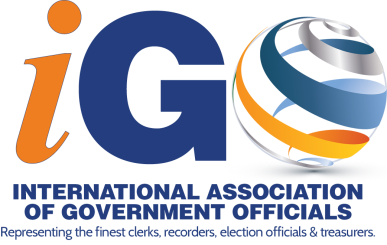 PO Box 785Dunn, NC 28335www.iaogo.orgDear iGO Business Partner, iGO Members, Business Partners and Colleagues from across the country and internationally will converge in the Greater Palm Springs area to learn from experts, continue their required education hours, upgrade their operations and become certified by Pepperdine School of Public Policy in the Certified Public Officials program (CPO) and earn a certificate in Public Leadership by participating in the CPL program. Plans are well under way for the iGO 2022 Annual Conference and Trade Show. The Greater Palm Springs area that includes Palm Springs, Cathedral City, Rancho Mirage, Indian Wells, La Quinta, Indio, Desert Hot Springs and Coachella in the Coachella Valley will host our group. Area attractions in the area include multiple museums such as the Palm Spring Air Museum, Joshua Tree expeditions, the Palm Springs Aerial Tramway, parks, zoos, gardens, balloon flights, desert tours, celebrity home tours, windmill tours, shopping opportunities range from quaint area boutiques to Premium Outlet stores and of course there are a multitude of top ranked golf courses in the area. The International Association of Government Officials also known as iGO is composed of the finest Clerks, Recorders, Election Officials and Treasurers that are elected and appointed throughout the United States and abroad. iGO’s membership grew from the merger of IACREOT and NACRC in September 2016. Our members are responsible for the purchase of equipment and services for their respective offices. Attendees will visit the largest trade show in the industry where Business Partners showcase their latest products and services. By networking with their peers, attendees learn new ideas to take home to improve their office operations. They anticipate viewing the latest technology at our top-rated trade show. As a Business Partner we encourage your company to participate by hosting a booth in our trade show.  It is a perfect opportunity to contact 200-250 potential customers who are looking for ways to operate their office more efficiently and to keep up to date with the latest technology and services on the market. Our host hotel, the Hyatt Regency Indian Wells Resort & Spa, is nestled in the Greater Palm Springs area and is complete with a new water park with dueling water slides, a lazy river, three tennis courts and an award-winning spa with a fitness center and championship golf. The hotel is 15 miles from the Palm Springs International Airport (PSP). The 36-hole golf course features two top ranked courses with panoramic mountain views. iGO is delighted to offer our group rate of $149 to our business partners. An exhibitor fact sheet will be provided later with reservation contact information. Prior to the opening of the Trade Show, each exhibitor will have an opportunity to address your target audience in a “Speed Networking” session on Monday, June 20th between 10-11 am. To participate, you must opt in and the length of your introduction will be determined by the number of exhibitors that choose to participate.   The members will be in a closed meeting room and one business partner at a time will have a few minutes to introduce themselves, provide information on the product or service that is being showcased in the iGO Trade Show and to issue an invitation to your booth.  (Due to the quick turnaround, there is no time for a demonstration of your product). Would your company representative be interested in participating in one of our Division Education Sessions IF the opportunity presents itself?  If so, please list the topics and the Division that you could present to on the reservation form (Election Officials, Clerks, Recorders or Treasurers/Auditors).  This information will be provided to the Division Director that is responsible for iGO Education Conference Program schedule.  Please keep in mind that the presentation cannot be about your company, product or service.  The 2022 iGO Trade Show will open with a reception on Monday, June 20th at 5:30 pm followed by President Sharon Davis’ President’s Reception hosted in the same area until 10 pm. The exhibit area will reopen on Tuesday, June 21st at 7:30 am. The four divisions will host Division Education Sessions in the exhibit area. These sessions will take place during the hours that the trade show is open.  Each division will be scheduled for education time in the exhibit area and will have one plus hours to visit with vendors that have a product or service that would be beneficial to them. These Round Robin Sessions usually give each group a 10-15 minute audience at each participating exhibitor’s booth.  The Grand Closing and door prize awards will take place at 3 pm with break down and move out immediately following. Each 8’ x 10’ booth is equipped with a draped table and two chairs and the booth fee remains at $1,250.  To view the floorplan,  go to www.iaogo.org and on the header click on Business Partners and on the drop-down menu, click on 2022 iGO Trade Show.  Scroll down to the multi colored blocks to view the floor plan and the reservation form.   The floor plan is not marked with current reservations but they can be viewed by opening “Current Booth Reservations”. In order to proceed with a booth registration please complete the registration form.  If there is any duplication of booth choices, I will be in back in touch to confirm another booth selection.  Payment in full is $1,250 and is fully refundable until May 13, 2022. Your company profile will be posted to our web site for our members easy reference.  If you know who your booth staff will be at this time, include their names and email addresses otherwise indicate TBD.  You may pay with a credit card or if remitting by check, make it payable to iGO and mail to iGO, PO Box 785, Dunn, NC 28335. Reservations that are to be paid by check will be held for a two-week period pending receipt of deposit. For wiring instructions, please contact me at the email address as listed below.  As the Trade Show Director for iGO, I consider it a privilege to represent you and your interests at the iGO Trade Show.  For those that attended both IACREOT and NACRC, you will be attending only one important conference rather than two which is a favorable budget factor as you avoid dual booth fees, hotel and travel expenses. Come and be a part of our fifth iGO Conference and Trade show and celebrate President Sharon Davis’ theme “Step Over Obstacles and Develop Strategies for the Future“ as we continue to advance and grow stronger in membership and attendance as one united organization.  Kindest Regards, Peggy SparksiGO Trade Show Director, 713.628.8809pegysparks@att.net